(Sample Format for Author Manuscript Submission, use same Font/Style)Paper Title (Same Font)e.g. Renuka Nafdey1,* and G. Kaushik21 indicates Author No. 1 and * indicates Corresponding AuthorSecond Line to be added as Each Author affiliation if same affiliation write ones as follows:1Department of       , College Name, City/DistrictFor Each Author Different Affiliation write as follows:1 Department of       , College Name, City/District2 Department of       , College Name, City/DistrictThird Line is for Only Corresponding Author E-mail & Contact to be written as follows:*Corresponding Author’s E-mail: abc@gmail.com, Mob.: +91-91580AbstractWrite in the same font in 200 words (in one/two paragraph and only bold Headings, use same font)Keywords: 5 Keywords separated by Comma.  (Font Size: 12 for Manuscript)1. Introduction (Significance/History/Research Gap etc as per author with following format)One paragraph Introduction to topic. Give subtopics 1.1, 1.2, 1.3 etc as per author Physical development: The development of approach etc. Social development: Festival such as Ganesh Chaturthi, Sand Art, Beach festival, Surf festival where the people come together to perform some activities commonly can be done by providing the social place on the beach promenade catering the resident and visitors.1.3 Economic development: (Every Figures and Tables to be Cited in the Manuscript as follows)Increase in the number of visitors to promenade will provide to the source of income generation of the region. Diveagar is rural coastal tourist village situated in the Konkan Region of Maharashtra on the western coastal strip between Arabian Sea and Sahyadri hill ranges as shown in Fig.1. 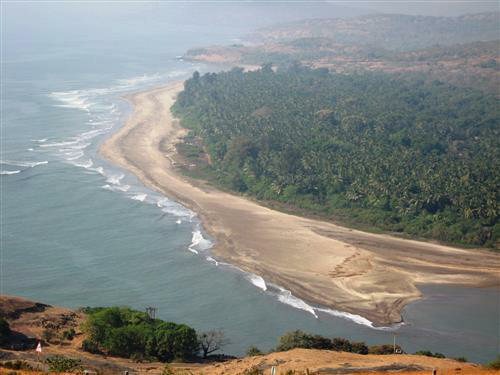 Fig.1 Birds eye view of Diveagar beach  Narrate shortly the research objectives of the paperRenewal of beach promenade at Diveagar will cater all age group users creating a livable place with the proper use of public place. This paper aims to develop coastal tourism at rural village by designing prototype model of Diveagar Beach front. The key objectives of this paper are as follows:     Generate employment opportunities for the local resident in the region, instead of depending on bed and breakfast facilities.Revenue generation from recreational facilities this will help to maintain these structure and places.Reduce the migration of people from the rural village to urban area for the income sources and also reduce pressure on urban resources by creating a new attraction for such potential destinations.IMPORTANT: Sample Format of ManuscriptNarrate shortly each key research papers reviewed by the author given in reference list and cite in the manuscript in the order [1, 2, 3, 4] e.g. all 4 research papers in the reference list are cited as follows:2.  Literature review: The researchers had explained the case of Sharm El- Shaikh, Egypt by focusing analysis of the beach through a set of parameters that integrate tourism, local resident and natural potential of beach co-exist and consequently their livability in wider context [1]. The researchers from Pentingsari village, Yogyakarta stated that the vital role of tourism in the development of rural area leads to boost the economy of the nation, by practicing the trend of ecotourism [2]. The researcher from Gold Coast Australia had proposed model for urban design guidelines to derive the different values towards a beach precinct for planning of such public spaces by considering a live case of selected Gold Coast Beach Precincts [3]. The case study from Indonesia had presented research on the tourism development in coastal area North Maluku Province Indonesia [4]. (Important: Sample given depends on author own contribution as original work)3. Methodology: This study reveals qualitive approach by adopting the interpretive pattern, such as classifying the facilities, activity, accessibility and comfort provided by the promenades with the need of tourist, local resident to increase the tourism. 3.1 Method of data collection:Primary data was collected during the field survey by visiting the beaches and interacting with the group of 100 visitors and 100 local people at the public places.3.1.1 Personal interviews: The data collected was in the form of personal interview with the help of formulated questions related to the quality and facilities provided at the beach promenade. 3.1.2 Questionnaires: A format of schedule covering the aspect for accessibility, activity, facility, comfort, for the users was prepared so as to examine the present conditions, need and future guideline for the development proposal.IMPORTANT: Author has to cite all Figures and Table given at the Text of ManuscriptUse Number for Figure Title and Table Title e.g. Table 1, Fig.1 All Figures given should be clearly visible with Text Labels given at the Figure4. Summary of data collected: The data given in table comprises parameters such as accessibility, comfort, entry, facility; activity which are based on survey with categorization as visitor’s responses as given in Table 1. Table 1. Qualitative analysis by the visitorIMPORTANT: Cite all Figures and Table at the Text of Manuscript e.g. shown by red color5. Results and Discussion: (Sample given depends on author obtained results and its discussion)Table 1 and Table 2 indicate the quality and current scenario of the beach promenade given by visitor and local as a respondent in which the parameter of accessibility (e.g. pedestrian, vehicular, signage’s) are rated as average to good by more than 50% of the respondent. Some minor design intervention is required as per the visitor analysis.5.1 ResultsThe result will help to propose the guidelines to initiate the designating of beach promenade by taking advantages of neglected pockets along the beach. As per the analysis, the accessibility connects it to the neighborhood village which promotes the tourist to enjoy the rural culture. The facilities at the beach promenade are lacking and may fails to meet the needs of the tourist and the local vendor on the beach. The parameters given in Table 1 are represented in Fig.1. Fig. 1 Accessibility analysis based on visitor’s response5.2 DiscussionThe untapped potential of the tourism the beach should be develop to cater the present and future need of visitor and also take care of quality and maintenance of the beach promenade. The proper use of public places would create tangible and intangible memories for the visitor. Iconic coastal tourist destination can be created by providing landmark structures which will generate revenue and help in booting the economy of the region. These structures can be developed on the basis of Public Private Partnership (PPP) model as per the national tourism policy.6. Conclusion:The following key conclusions are drawn based on the investigation carried out for coastal area tourism development: Swadesh darshan – development of coastal circuits for tourism Development of public aquarium for the public entertainment and educational facilities.Development of cuisine tourism for the food lovers.Note Important Instruction for Number reference system (Vancouver system)The references are listed in numerical order as they appear in the text.Referencese.g. Journal Paper Reference:[1] Last Name Initials, (YYYY), Title of Paper, Journal Name, Vol(Issue): xx-yy.[1] Hagla K.S., (2010), The Role of the livable promenade in Revitalizing an Entrainment Tourism City: The Case of Sharm EI-Shaikh, Egypt, International Journal of Architectural Research, 4(1): 57-74. e.g. Conference Paper Reference:[2] Last Name Initials, (YYYY), Title of Paper, Conference Name, Location, Date.[2] Nemade A.W., Telang S.A. and Chel A.L., (2019), Thermal Investigation of Disc Brake Fade During Long Braking, International Conference on Precision, Meso, Micro and Nano Engineering, Paper ID: COPEN11_1568134211, IIT Indore, Dec 12-14, 2019.e.g. Book Reference:[3] Kaushik G., Patil S., Chaturvedi S. & Chel A., (2018), Biofuels: Advances & Perspectives, Studium Press, New Delhi, 2018, pp. 20-26 . e.g. Website Paper Reference:[4] Central Pollution Control Board, (2014), National Ambient Air Quality Status and Trends-2012, http://www.indiaenvironmentportal.org.in/files/file/NAAQStatus_Trend_Report_2012.pdf accessed on June 5, 2015.Acknowledgment: (Optional to include but necessary if following exist depends on author)	Acknowledge the people, grants/funding agencies, company, manager, expert etc.e.g. Authors are pleased to acknowledge the experts from the ……….Institute/Industry for carrying out part of research work at …………Location, City/Districte.g. Authors are pleased to acknowledge the funding agency ……………for carrying out this research work.ItemParameterExcellent(Significant)Excellent(Significant)Good(better condition)Good(better condition)Average(Poor Condition)Average(Poor Condition)Not Available(Insignificant)Not Available(Insignificant)1.AccessibilityNos.%Nos.%Nos.%Nos.%PedestrianVehicularSignage2.FacilitySanitationFirst aidEmergencyWaste Management